2019 MAPP2Health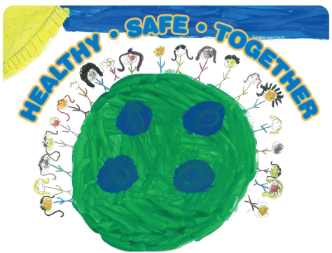 MAPP Best Practices Work Group AgendaFriday, January 25, 2019, 9:00–11:00 amSentara Outpatient Care Center, Kessler Conference Room595 Martha Jefferson Drive, Charlottesville, VA 22911Our MAPP Vision: Together we support equitable access to resources for a healthy, safe community.Our MAPP Values:
9:00 AM	Introductions & Welcome – Jackie Martin9:10 AM	2019 MAPP2Health & Equity Overview – Putnam Ivey de Cortez9:35 AM	Public Health Frameworks – Putnam Ivey de Cortez 9:50 AM	Small Group Discussion by Priority – MAPP Core Group10:30 AM	Large Group Activity: Who or What is Your Go-To Source? – All10:45 AM	Next Steps & Homework – MAPP Core Group11:00 AM 	AdjournNext meeting: Friday, February 22, 20199:00–11:00 AMSentara Martha Jefferson HospitalOutpatient Care Center, Kessler Conference Room595 Martha Jefferson Drive, Charlottesville, VA 22911AccountabilityRespectInclusivityTeamwork